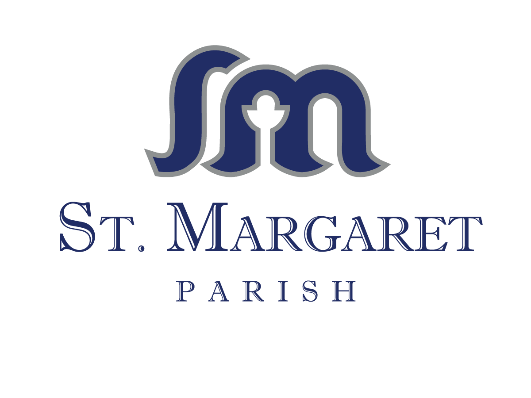 GIFT OF STOCK – AUTHORIZATION FORMThank you for this generous gift of corporate stock.  Please complete and return this form.  The instructions below can be provided to your broker to initiate an electronic transfer of shares.  Please allow for sufficient processing time for your broker.  Particularly at year-end in December, at least two weeks may be required.  An acknowledgement for tax purposes will be provided once the gift is received.  (Note: The value assigned to your gift is the average of the high and low on the date of the gift transfer.)Receiving Firm Information: Janney Trust CompanyDTC Clearing Number: 0374Account Name: St. Margaret Roman Catholic Congregation, Inc.Account Number: 8744-0093Donor Information:Name: _________________________________________________________________Address: _______________________________________________________________Email: _________________________________________________________________Stock Name/Number of shares: _____________________________________________Parish Restriction:    St. Margaret Roman Catholic Congregation, Inc.________________Broker Firm/contact Name: ________________________________________________I have instructed my broker to transfer the above noted stock to St. Margaret Roman Catholic Congregation, Inc. for the benefit of _____________________________________________Donor Signature: __________________________________________________________Printed Donor Name: _______________________________________________________141 N. Hickory Avenue ■ Bel , Maryland  21014www.stmargaret.org  ■ 410-879-2670 ■ Local:  410-838-6969